Pour complément d’informations à cette fiche réflexe, vous pouvez consulter le Guide national pour les établissements sociaux et médico-sociaux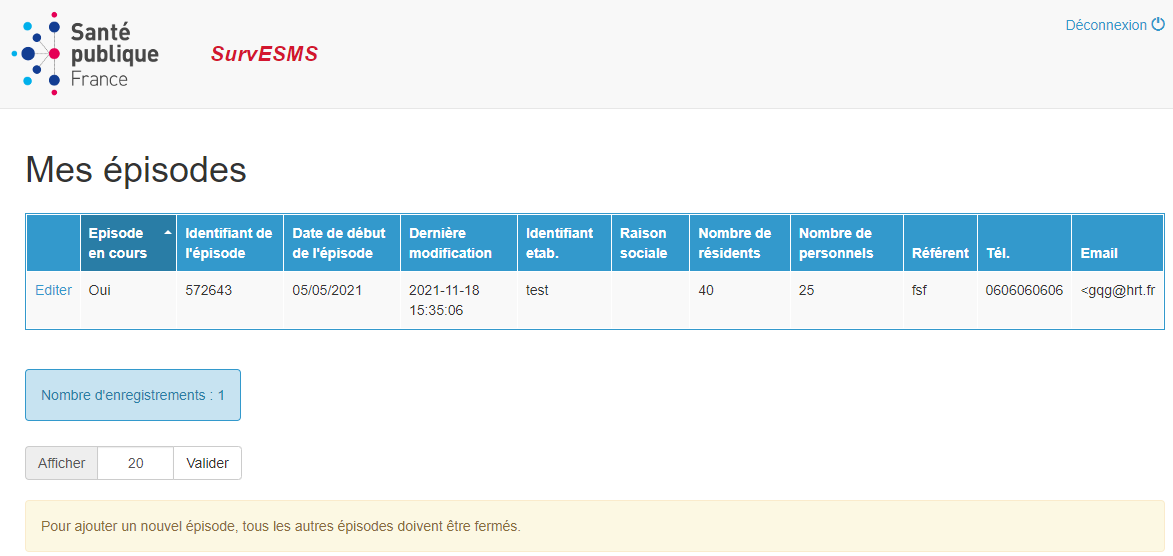 Pour mettre à jour l’épisode, cliquer sur le bouton correspondant au questionnaire à mettre à jour :« Mettre à jour la situation épidémiologique » pour le questionnaire épidémiologique,« Ajouter un décès » pour ajouter un nouveau signalement de décès,« Mettre à jour la situation » pour le questionnaire de mesures de gestion.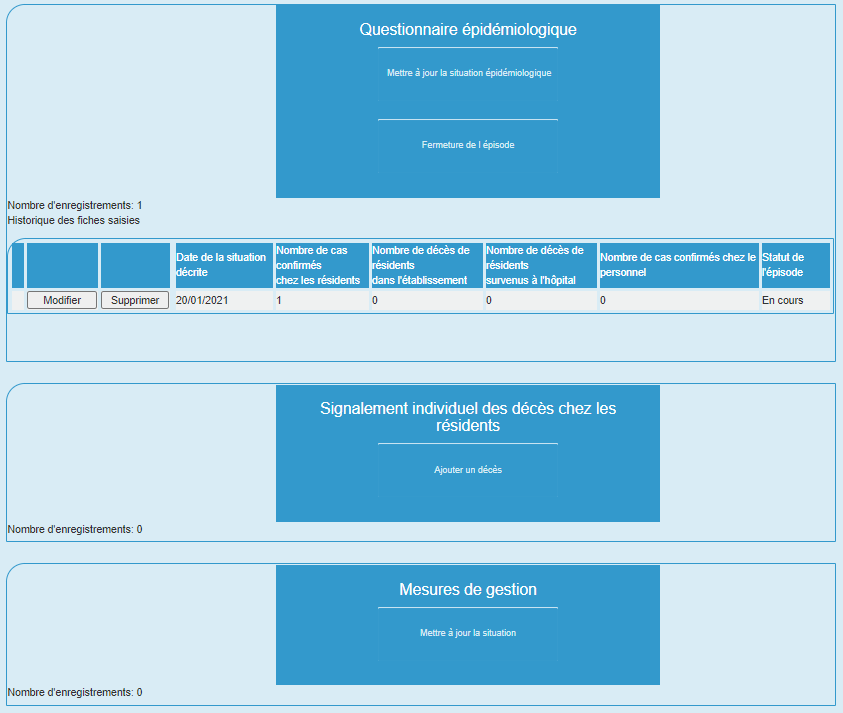 Comment corriger ou supprimer des questionnaires ?Pour modifier un questionnaire déjà renseigné, cliquez sur le bouton « Modifier » situé sur la ligne du questionnaire à modifier.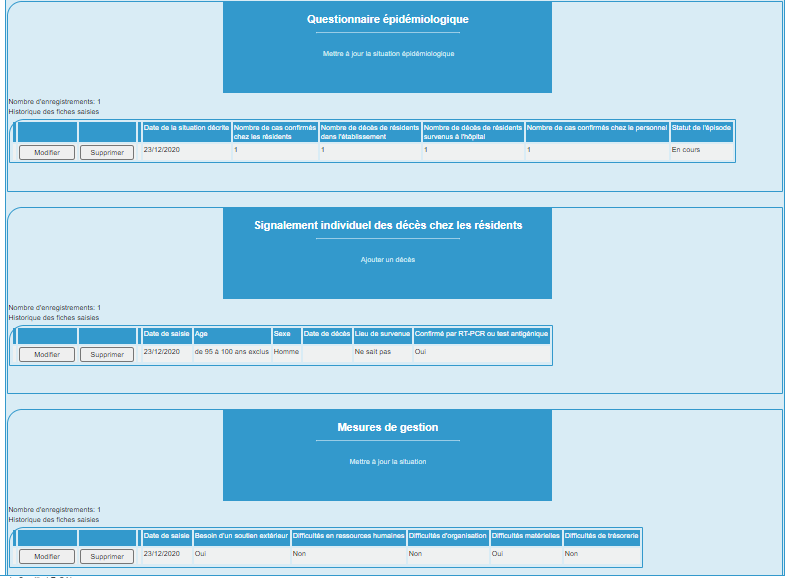 Pour toutes questions, en cas de difficultés pour vous connecter au portail ou pour déclarer les mises à jour quotidiennes et/ou la clôture, ou pour toute question sur la gestion de l’épisode. : covid-esms@santepubliquefrance.fr Cliquez sur « Mes épisodes ».Puis sur EDITER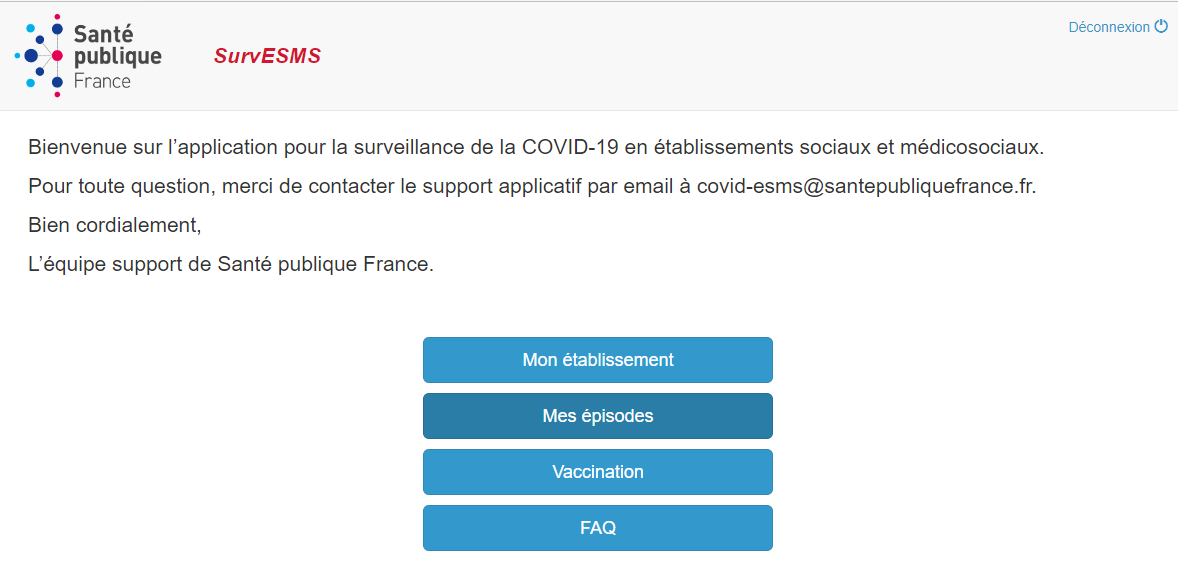 